Tipos, renta fija y pendientes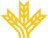  	CIERRE	MES	6M	1Y 	 Spread GER10Y/ESP10Y	-116 pb	-99 pb	-105 pb	-66 pb 	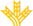  	CIERRE	MES	YTD	1Y 	Índices de Referencia de nuestros benchmarks 	CIERRE	MES	YTD	1Y 	BREXIT: Tras someterse a votación hasta tres veces el tratado de salida de Reino Unido de la UE acordado entre Theresa May y Bruselas, finalmente el parlamento británico no ha aceptado la propuesta y parece que tendrán que pedir una prorroga adicional. Parece que el Reino Unido no podrá abandonar el club comunitario antes de celebrar otra votación  que incluya la declaración política. Los activos de UK se mantienen por el momento estables, salvo una ligera depreciación de la libra. Ante un escenario tan incierto parece preferible mantener una posición de cautela.BANCOS CENTRALES: Mensajes ultra dovish por parte de los bancos centrales en EEUU y Europa, que han resultado determinantes para la evolución de los mercados en marzo. Por un lado, la FED planteó varios mensajes que tuvieron un impacto relevante en los mercados, sobre todo en las curvas de gobierno que reaccionaron con una intensa relajación. Las proyecciones sobre el ritmo de crecimiento de la actividad de la economía estadounidense tuvieron un sesgo claramente conservador y se eliminaron las dos subidas de tipos previstas para 2019. Respecto al tapering cambia el ritmo de reducción de balance, pero no el fondo, ya que este continuará reduciéndose. En definitiva, este mensaje implica que el mercado descuente bajadas de tipos en EEUU a partir del último tramo de 2020, dando oxigeno a Treasuries y largas duraciones, y por otro lado, en clave europea, complicando el que podamos asistir a subidas de tipos por parte del BCE ante este escenario en USA. El BCE, siguiendo este guión, mantuvo también un sesgo muy relajado alejando más aún si cabe la posibilidad de una normalización de su balance y anunció que dispone de mecanismos para proteger al sector financiero de los efectos perniciosos de los tipos negativos sostenidos, en lo que parece un aviso de que la situación va a mantenerse así durante un tiempo, aunque dando oxigeno a las entidades financieras europeas, muy necesitadas de incrementos de tipos.Fuente: Bloomberg, FactSet y Banco Cooperativo Español - Gestión de Banca Privada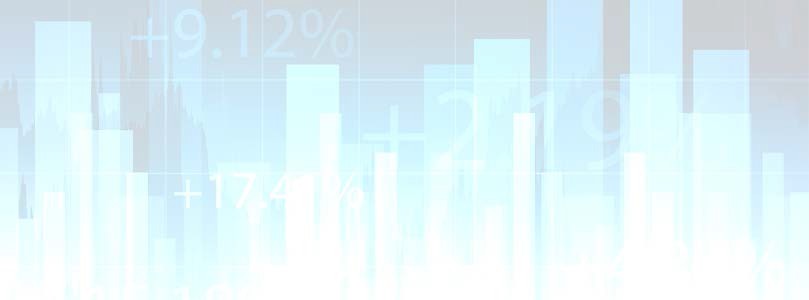 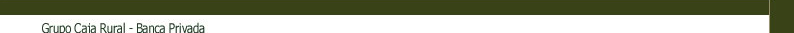 Curva España mes vs. mes.	iTraxx Core y iTraxx CrossOver.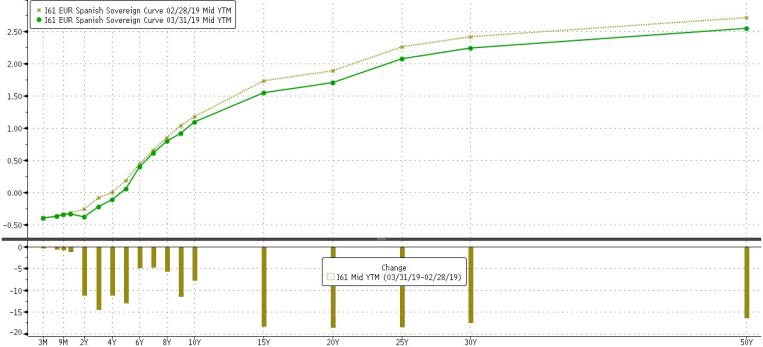 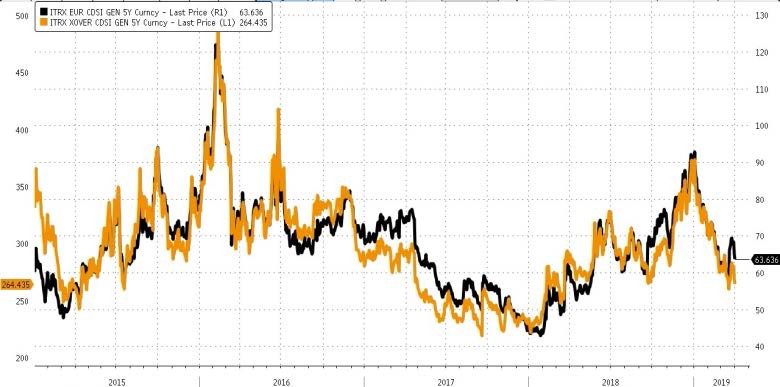 Diferencial bonos EEUU 10Y-2Y.Principales índices bursátiles.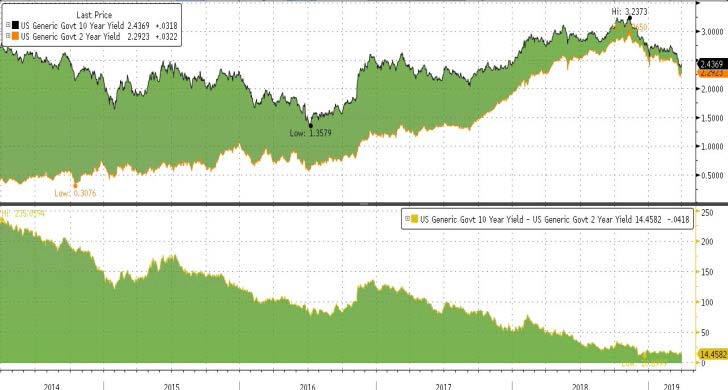 Fuente: Bloomberg, FactSet y Banco Cooperativo Español - Gestión de Banca Privada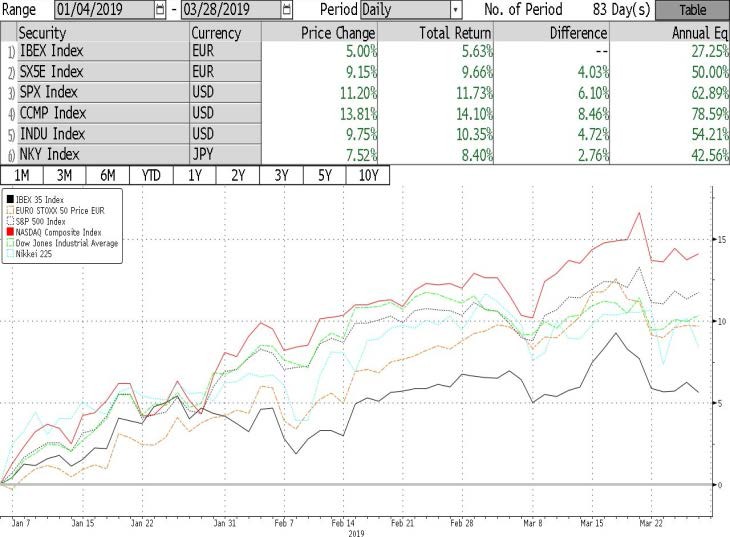 Fuente: Bloomberg, FactSet y Banco Cooperativo Español - Gestión de Banca PrivadaEFECTIVO MATERIAS PRIMASC/P	L/P	C/P	L/PGob. Core Gob. PeriféricaRENTAEuropaRENTA FIJAGob. EmergenteVARIABLEEEUU	Corp. IGEmergente	Corp. HY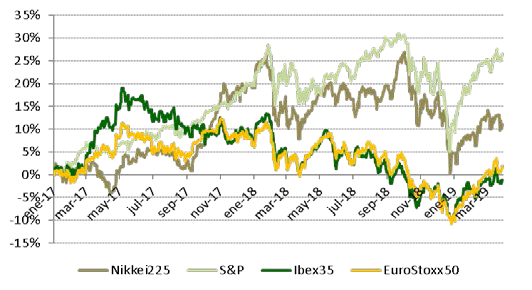 Tipos BCE0,0000 pb0 pb0 pbTipos FED2,5000 pb25 pb75 pbBono USA 2Y2,296-41 bp-78 bp-44 bpBono USA 5Y2,271-44 bp-81 bp-46 bpBono USA 10Y2,440-27 bp-64 bp-29 bpBono Alemán 2Y-0,593-77 bp-106 bp-109 bpBono Alemán 5Y-0,430-61 bp-90 bp-92 bpBono Alemán 10Y-0,039-22 bp-51 bp-53 bpLetra Tesoro-0,335-1 bp0 bp10 bpBono España 2Y-0,371-154 bp-190 bp-153 bpBono España 5Y0,064-110 bp-146 bp-110 bpBono España 10Y1,110-6 bp-42 bp-5 bpSpread GER10Y/USA10Y-247 pb-253 pb-261 pb-224 pbCIERREMESYTD1YIbex 359.240,3-0,4%8,2%-3,8%EuroStoxx 503.351,71,6%11,7%-0,3%Dax 3011.526,00,1%9,2%-4,7%Cac 405.350,52,1%13,1%3,5%Footsie Mibtel 4021.286,13,0%16,2%-5,0%Footsie 1007.279,22,9%8,2%3,2%Swiss Market9.477,80,9%12,4%8,4%Dow Jones Ind.25.928,70,0%11,2%7,6%S&P 5002.834,41,8%13,1%7,3%Nasdaq Comp.7.729,32,6%16,5%9,4%Russell 30001.670,71,3%13,5%6,7%Nikkei 22521.205,8-0,8%6,0%-1,2%Bovespa95.414,6-0,2%8,6%11,8%EUR/USD1,122-1,3%-2,2%-9,0%EUR/GBP0,8610,4%-4,3%-2,1%EUR/JPY124,35-1,8%-1,2%-5,1%EUR/CHF1,116-1,6%-0,8%-5,0%Oro1.292,4-1,6%0,8%-2,5%Plata15,1-3,2%-2,4%-7,6%Cobre293,6-0,4%11,3%-5,7%Platino1.050,00,0%0,0%1,9%Pulpa de Papel849,5-2,5%6,8%-8,9%Brent67,52,6%27,0%-2,3%West Texas60,15,1%32,4%-7,4%Gas Europa36,0-16,9%-44,4%-24,7%